Horsley Zone 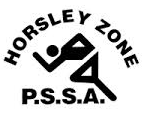 Boys Football Team 2023Coach: Nemanja Bijelic, Frank Bergamin (Manager)School: Fairfield Heights Public SchoolThe SSW Carnival is to be held at Emerald Hills Reserve, Emerald HillsonMonday, 19th June 2023 SchoolStudentGPKDominic FigueroaKPIsaiah WannaKPVincenzo BagianteKPNathan BorgCCHJessy AvellowKPShwan KhafafKPNemanjit SinghKPLucas AlessyCCHJaelan RubikKPBailey SmithKPJayden JacobsKPHugo Vassell